Topic 11 – Redox and ElectrochemistryLesson 1 – Oxidation NumbersTerms to KnowOxidation Number Rules –Oxidation number –Sum of Oxidation Numbers –Determining Oxidation Numbers in Compounds –Determining Oxidation Numbers in Polyatomic Ions –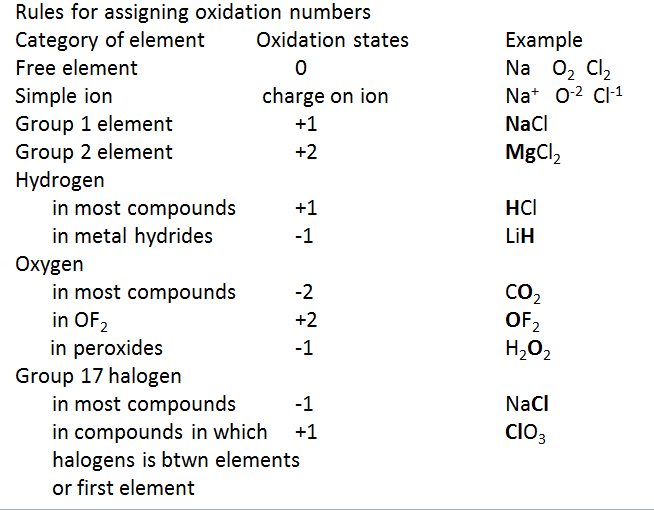 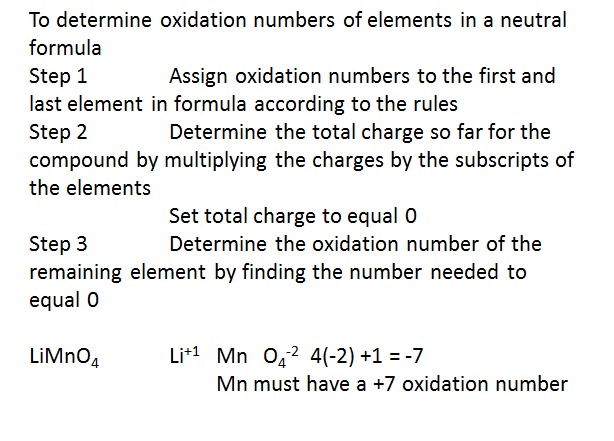 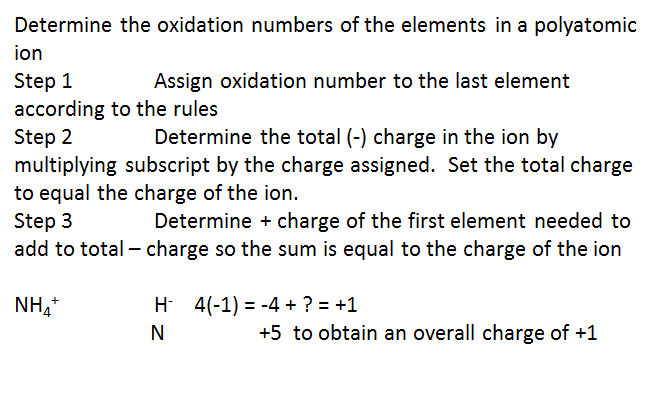 